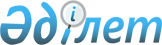 О внесении изменений в решение Темирского районного маслихата Актюбинской области от 30 декабря 2020 года № 563 "Об утверждении бюджета Алтыкарасуского сельского округа на 2021–2023 годы"
					
			С истёкшим сроком
			
			
		
					Решение Темирского районного маслихата Актюбинской области от 13 октября 2021 года № 97. Прекращено действие в связи с истечением срока
      Темирский районный маслихат Актюбинской области РЕШИЛ:
      1. Внести в решение Темирского районного маслихата Актюбинской области от 30 декабря 2020 года № 563 "Об утверждении бюджета Алтыкарасуского сельского округа на 2021–2023 годы" (зарегистрировано в Реестре государственной регистрации нормативных правовых актов под № 7948) следующие изменения:
      пункт 1 изложить в новой редакции:
      "1. Утвердить бюджет Алтыкарасуского сельского округа на 2021–2023 годы согласно приложениям 1, 2 и 3 к настоящему решению, в том числе на 2021 год в следующих объемах:
      1) доходы – 48 727 тысяч тенге, в том числе:
      налоговые поступления – 2 040 тысяч тенге;
      неналоговые поступления – 140 тысяч тенге;
      поступления от продажи основного капитала – 0 тенге;
      поступления трансфертов – 46 547 тысяч тенге; 
      2) затраты – 48 869,4 тысяч тенге;
      3) чистое бюджетное кредитование – 0 тенге, в том числе:
      бюджетные кредиты – 0 тенге;
      погашение бюджетных кредитов – 0 тенге;
      4) сальдо по операциям с финансовыми активами – 0 тенге;
      приобретение финансовых активов – 0 тенге;
      поступления от продажи финансовых активов – 0 тенге;
      5) дефицит (профицит) бюджета – - 142,4 тысяч тенге;
      6) финансирование дефицита (использование профицита) бюджета – 142,4 тысяч тенге, в том числе:
      поступление займов – 0 тенге;
      погашение займов – 0 тенге;
      используемые остатки бюджетных средств – 142,4 тысяч тенге.";
      пункт 5 изложить в новой редакции:
      "5. Учесть в бюджете Алтыкарасуского сельского округа на 2021 год поступления целевых текущих трансфертов из районного бюджета в сумме 26 423 тысяч тенге.
      Распределение указанных сумм целевых текущих трансфертов определяется на основании решения акима Алтыкарасуского сельского округа.";
      приложение 1 к указанному решению изложить в новой редакции согласно приложению к настоящему решению.
      2. Настоящее решение вводится в действие с 1 января 2021 года. Бюджет Алтыкарасуского сельского округа на 2021 год
					© 2012. РГП на ПХВ «Институт законодательства и правовой информации Республики Казахстан» Министерства юстиции Республики Казахстан
				
      Секретарь Темирского районного маслихата 

Б. Шаимов
Приложение к решению Темирского районного маслихата от 13 октября 2021 года № 97Приложение 1 к решению Темирского районного маслихата от 30 декабря 2020 года № 563
Категория
Категория
Категория
Категория
Сумма (тысяч тенге)
Класс
Класс
Класс
Сумма (тысяч тенге)
Подкласс
Подкласс
Сумма (тысяч тенге)
Наименование
Сумма (тысяч тенге)
I. Доходы
48 727
1
Налоговые поступления
2 040
04
Hалоги на собственность
2 040
1
Hалоги на имущество
96
4
Hалог на транспортные средства
1 944
2
Неналоговые поступления
140
06
Прочие неналоговые поступления
140
1
Прочие неналоговые поступления
140
4
Поступления трансфертов
46 547
02
Трансферты из вышестоящих органов государственного управления
46 547
3
Трансферты из районного (города областного значения) бюджета
46 547
Функциональная группа
Функциональная группа
Функциональная группа
Функциональная группа
Функциональная группа
Сумма (тысяч тенге)
Функциональная подгруппа
Функциональная подгруппа
Функциональная подгруппа
Функциональная подгруппа
Сумма (тысяч тенге)
Администратор БП
Администратор БП
Администратор БП
Сумма (тысяч тенге)
Программа
Программа
Сумма (тысяч тенге)
Наименование
Сумма (тысяч тенге)
II. Затраты
48 869,4
01
Государственные услуги общего характера
29 024
1
Представительные, исполнительные и другие органы, выполняющие общие функции государственного управления
29 024
124
Аппарат акима города районного значения, села, поселка, сельского округа
29 024
001
Услуги по обеспечению деятельности акима города районного значения, села, поселка, сельского округа
28 184
022
Капитальные расходы государственного органа
840
07
Жилищно-коммунальное хозяйство
16 245
3
Благоустройство населенных пунктов
16 245
7
03
124
Аппарат акима города районного значения, села, поселка, сельского округа
16 245
7
03
123
008
Освещение улиц в населенных пунктах
2 345
009
Обеспечение санитарии населенных пунктов
1 100
011
Благоустройство и озеленение населенных пунктов
12 800
13
Прочие
3 600
9
Прочие
 3 600
124
Аппарат акима города районного значения, села, поселка, сельского округа
3 600
040
Реализация мероприятий для решения вопросов обустройства населенных пунктов в реализацию мер по содействию экономическому развитию регионов в рамках Государственной программы развития регионов до 2025 года
3 600
15
Трансферты
0,4
11
Трансферты
0,4
124
Аппарат акима города районного значения, села, поселка, сельского округа
0,4
048
Возврат неиспользованных (недоиспользованных) целевых трансфертов
0,4
ІІІ.Чистое бюджетное кредитование
0
Бюджетные кредиты
0
Категория
Категория
Категория
Категория
Сумма (тысяч тенге)
Класс
Класс
Класс
Сумма (тысяч тенге)
Подкласс
Подкласс
Сумма (тысяч тенге)
Наименование
Сумма (тысяч тенге)
5
Погашение бюджетных кредитов
0
01
Погашение бюджетных кредитов
0
1
Погашение бюджетных кредитов, выданных из государственного бюджета
0
Функциональная группа
Функциональная группа
Функциональная группа
Функциональная группа
Функциональная группа
Сумма (тысяч тенге)
Функциональная подгруппа
Функциональная подгруппа
Функциональная подгруппа
Функциональная подгруппа
Сумма (тысяч тенге)
Администратор БП
Администратор БП
Администратор БП
Сумма (тысяч тенге)
Программа
Программа
Сумма (тысяч тенге)
Наименование
Сумма (тысяч тенге)
IV. Сальдо по операциям с финансовыми активами
0
V. Дефицит бюджета
-142,4
VІ. Финансирование дефицита бюджета
142,4
Категория
Категория
Категория
Категория
Сумма (тысяч тенге)
Класс
Класс
Класс
Сумма (тысяч тенге)
Подкласс
Подкласс
Сумма (тысяч тенге)
Наименование
Сумма (тысяч тенге)
8
Используемые остатки бюджетных средств
142,4
01
Остатки бюджетных средств
142,4
1
Свободные остатки бюджетных средств
142,4